Unit PPL3PC16 (HK83 04)	Prepare, Cook and Finish Complex Cakes, Sponges,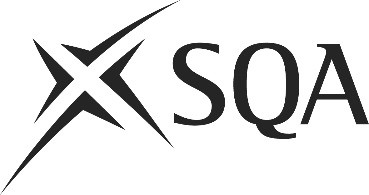 	Biscuits and SconesI confirm that the evidence detailed in this unit is my own work.I confirm that the candidate has achieved all the requirements of this unit.I confirm that the candidate’s sampled work meets the standards specified for this unit and may be presented for external verification.Unit PPL3PC16 (HK83 04)	Prepare, Cook and Finish Complex Cakes, Sponges, Biscuits and SconesThis page is intentionally blankUnit PPL3PC16 (HK83 04)	Prepare, Cook and Finish Complex Cakes, Sponges, Biscuits and SconesUnit PPL3PC16 (HK83 04)	Prepare, Cook and Finish Complex Cakes, Sponges, Biscuits and SconesUnit PPL3PC16 (HK83 04)	Prepare, Cook and Finish Complex Cakes, Sponges, Biscuits and SconesUnit PPL3PC16 (HK83 04)	Prepare, Cook and Finish Complex Cakes, Sponges, Biscuits and SconesUnit PPL3PC16 (HK83 04)	Prepare, Cook and Finish Complex Cakes, Sponges, Biscuits and SconesUnit PPL3PC16 (HK83 04)	Prepare, Cook and Finish Complex Cakes, Sponges, Biscuits and SconesSupplementary evidenceCandidate’s nameCandidate’s signatureDateAssessor’s nameAssessor’s signatureDateCountersigning — Assessor’s name(if applicable)Countersigning — Assessor’s signature(if applicable)DateInternal verifier’s nameInternal verifier’s signatureDateCountersigning — Internal verifier’s name(if applicable)Countersigning — Internal verifier’s signature(if applicable)DateExternal Verifier’s initials and date (if sampled)Unit overviewThis unit is about preparing, cooking and finishing complex cakes, sponges, biscuits and scones, for example:Genoese/light fatlessjoconde sponge biscuitssavarinsablé biscuitstuille biscuitsfresh gateauxchocolate tortesconesThe unit covers a range of preparation, cooking and finishing techniques associated with complex cakes, sponges, biscuits and scones.Sufficiency of evidenceThere must be sufficient evidence to ensure that the candidate can consistently achieve the required standard over a period of time in the workplace or approved realistic working environment.Performance criteriaYou must do:There must be evidence for all Performance Criteria (PC). The assessor must assess PCs 1-6 by directly observing the candidate’s work.For PC 7, if it is not possible to observe both ‘holding’ and ‘serving’, alternative methods of assessment may be used for one of them (ie either holding or serving) but the assessor must observe the other.PC 8 may be assessed by alternative methods if observation is not possible.1	Select the type and quantity of ingredients needed for the product.2	Check the ingredients to make sure they meet quality standards and other requirements.3	Choose the correct tools and equipment to prepare, cook and finish the product.4	Prepare, cook and finish the product to meet requirements.5	Ensure the product has the correct flavour, colour, texture and quantity.6	Present the product to meet requirements.7	Ensure the product is at the correct temperature for holding and serving.8	Store any cooked product not for immediate use in line with food safety regulations.Evidence referenceEvidence descriptionDatePerformance criteriaPerformance criteriaPerformance criteriaPerformance criteriaPerformance criteriaPerformance criteriaPerformance criteriaPerformance criteriaEvidence referenceEvidence descriptionDateWhat you must doWhat you must doWhat you must doWhat you must doWhat you must doWhat you must doWhat you must doWhat you must doEvidence referenceEvidence descriptionDate12345678Scope/RangeScope/RangeScope/RangeWhat you must cover:What you must cover:What you must cover:All scope/range must be covered. There must be performance evidence, gathered through direct observation by the assessor of the candidate’s work for:All scope/range must be covered. There must be performance evidence, gathered through direct observation by the assessor of the candidate’s work for:All scope/range must be covered. There must be performance evidence, gathered through direct observation by the assessor of the candidate’s work for:fifteen from:a	weighing or measuringb	creaming or beatingc	whiskingd	foldinge	rubbing inf	greasingg	glazingh	portioningi	pipingj	shapingk	fillingl	rollingm	liningn	trimming or icingo	spreading or smoothingp	kneadingq	provingr	dusting or dredging or sprinklings	mixingt	stackingu	coatingv	slicingw	bakingmaking three from:x	tuile biscuitsy	sable biscuitsz	Viennese biscuitsaa	Japonaise biscuitsbb	Dutch biscuitscc	sconesmaking cakes or sponges using three from:dd	sugar batteree	flour batterff	melted methodgg	fatless spongehh	separated eggii	whole egg foamsjj	aerated egg white methodEvidence for the remaining points under ‘what you must cover’ may be assessed through questioning or witness testimony.Evidence for the remaining points under ‘what you must cover’ may be assessed through questioning or witness testimony.Evidence for the remaining points under ‘what you must cover’ may be assessed through questioning or witness testimony.Evidence referenceEvidence descriptionDateScope/RangeScope/RangeScope/RangeScope/RangeScope/RangeScope/RangeScope/RangeScope/RangeScope/RangeScope/RangeScope/RangeScope/RangeScope/RangeScope/RangeScope/RangeScope/RangeScope/RangeScope/RangeScope/RangeScope/RangeScope/RangeScope/RangeScope/RangeEvidence referenceEvidence descriptionDateWhat you must coverWhat you must coverWhat you must coverWhat you must coverWhat you must coverWhat you must coverWhat you must coverWhat you must coverWhat you must coverWhat you must coverWhat you must coverWhat you must coverWhat you must coverWhat you must coverWhat you must coverWhat you must coverWhat you must coverWhat you must coverWhat you must coverWhat you must coverWhat you must coverWhat you must coverWhat you must coverEvidence referenceEvidence descriptionDateabcdefghijklmnopqrstuvwEvidence referenceEvidence descriptionDateWhat you must cover (continued)What you must cover (continued)What you must cover (continued)What you must cover (continued)What you must cover (continued)What you must cover (continued)What you must cover (continued)What you must cover (continued)What you must cover (continued)What you must cover (continued)What you must cover (continued)What you must cover (continued)What you must cover (continued)Evidence referenceEvidence descriptionDatexyzaabbccddeeffgghhiijjKnowledge and understandingKnowledge and understandingEvidence referenceand dateWhat you must know and understandWhat you must know and understandEvidence referenceand dateFor those knowledge statements that relate to how the candidate should do something, the assessor may be able to infer that the candidate has the necessary knowledge from observing their performance or checking products of their work. In all other cases, evidence of the candidate’s knowledge and understanding must be gathered by alternative methods of assessment (eg oral or written questioning).For those knowledge statements that relate to how the candidate should do something, the assessor may be able to infer that the candidate has the necessary knowledge from observing their performance or checking products of their work. In all other cases, evidence of the candidate’s knowledge and understanding must be gathered by alternative methods of assessment (eg oral or written questioning).Evidence referenceand date1Different types of complex cakes, sponges, biscuits and scones and their characteristics.2How to select the correct type, quality and quantity of ingredients to meet product requirements.3What quality points to look for in the ingredients.4What you should do if there are problems with the ingredients.5What the correct tools and equipment are to carry out the required preparation and cooking methods.6The effects of various preparation and aeration methods on different complex cake, sponge, biscuit and scone products.7How the choice of flour and fat preparations relate to the end product.8What preparation and cooking methods are appropriate to each type of complex cake, sponge, biscuit and scone products.9Current trends in relation to complex cakes, sponges, biscuits and scones.10How to carry out each of the preparation and cooking methods.11The correct temperatures for cooking each type of complex cake, sponge, biscuit and scone product and why these temperatures are important.12Common faults with complex cake, sponge, biscuit and scone products and how to minimise and correct them.13How to identify when cake, sponge, biscuit and scone products have the correct colour, flavour, texture and quantity.14How to finish complex cakes, sponges, biscuits and scones.15How to control portions and minimise waste.16How to store complex cakes and biscuits.17Healthy eating options when preparing and cooking complex cake, sponge, biscuit and scone products.EvidenceEvidenceDate123456Assessor feedback on completion of the unit